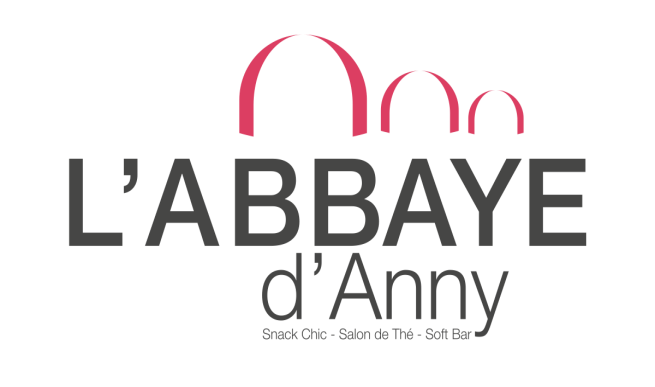 Restaurant – Brasserie – Salon de théNotre sélection de cafés de la Maison Schreiber à MunsterRistretto	1,70 €Expresso	1,70 €Double Expresso	3,20 €Café rallongé	1,90 €Grand café	3,20 €Supplément lait 0,20 €Supplément crème 0,50 €Nos boissons gourmandesLatte Machiatto	4,00 €Cappucino mousse de lait	3,50 €Cappucino Chantilly	4,80 €« Choco-O-Lait »	4,00 €Chocolat chaud classique	3,50 €Notre sélection de Thés Damann FrèresThé Noir 	3,50 €     Ceylan une feuille entière donnant une infusion légère,     Darjeeling provenant des contreforts de l’Himalaya,     Assam belle feuille entière très riche en goût,     Oolong Fancy infusion ambrée au goût de châtaigne     Lapsang goût parfumé et puissantThé Noir aromatisé	3,50 €     Charlotte au Chocolat riche en notes chocolatées et parsemé de feuilles d’hélianthe,     Earl Grey enrichi de pointes blanches et aromatisé à la Bergamote,     Montagne bleue parfumé aux arômes de rhubarbe et fraises des bois     Thé des Sages parfumé Vanille, Bergamote, Jasmin et MauveThé Vert	3,50 €     Chine perle de thé donnant une infusion légère     Sencha Fukuyu du Japon arôme fruité à la note végétale puissanteThé Vert Aromatisé	3,50 €     Jasmin mélange corsé au doux parfum de Jasmin     Menthe thé vert roulé en boules mêlé aux feuilles de menthe     Macaron-Cassis-Violette mélange la fraîcheur d’un Sencha de Chine aux arômes de cassis, violette et Macaron     1,2,3 Fruits des Bois mélange très fruité aux arômes cerise, groseille, framboise, fraise des bois, cassis et myrtilleThé Rouge sans théine 	3,50 €    Rooibois d’Afrique du SudInfusions	3,50 €    Verveine, Fruits rouges, Sauge, Tilleul ou Orange SanguineNos FromagesPortion de Fromage (Munster, Chèvre, Barikass, Tome Nature ou Ail des Ours)	3,50 €Assiette de Fromage	8,50 €Nos petites DouceursAssiette Gourmande 5 desserts du moment	6,00 €Fondant au Chocolat (cuisson minute, 10 minutes d’attente)	7,00 €Irish coffee Irlandais	7,50 €Crème Brûlée (Parfum du Moment)	6,00 €Crèpes sucréesSucre	3,50 €Sucre cannelle	3,80 €Chantilly	4,50 €Confiture	4,30 €Nutella	4,50 €Pâte Spéculoos	4,50 €Nutella Chantilly	5,50 €Jus de citron	4,30 €Miel 	5,00 €Chocolat fondu	5,00 €Glacée (Glace au choix, Chocolat fondu et Chantilly)	7,00 €Banane, Chocolat fondu et Chantilly	7,00 €Grand Marnier	6,00 €Nos Coupes Glacées GourmandesL’Abbaye d’Anny 2 boules de glace, Meringue, Fruits frais et Chantilly	7,50 €Melba 2 boules de glace, Fruits frais de saison et Chantilly	7,00 €Sorbet arrosé 2 boules de glace, Eau de vie	7,50 €Banana Split 3 boules de glace au choix, banane, chocolat fondu et Chantilly	8,00 €Glace frappée 2 boules de glace mixées avec du lait	6,50 €Meringue glacée 3 boules de glace, meringue et Chantilly	8,00 €Café Liégeois 2 boules glace café, Chantilly et café		6,50 €Chocolat Liégeois 2 boules chocolat, Chantilly et chocolat chaud	6,50 €Dame Blanche 2 boules vanille, Chocolat fondu, Chantilly	6,50 €Coupes Glacées1 boule	2,20 €2 boules	4,00 €3 boules	5,80 €4 boules	7,60 €Supplément Chantilly	1,00 €Nos ParfumsVanille, Café, Chocolat, Praliné, Cannelle, Caramel, Fraise, Framboise, Pêche des Vignes, Passion, Citron, Pistache, suggestions de saisonNos digestifs et SpritueuxWhisky Miclo Fine Tourbe	6,00 €Whisky Miclo Single Malt	6,00 €Gin Miclo Traditionnel	5,00 €Gin Miclo Forestier	5,00 €Rhum Bumbu XO	6,50 €Rhum Naga	6,50 €Cognac	4,50 €Armagnac	4,50 €Calvados	4,50 €Alcools Blancs Distillerie Miclo	5,00 €	Framboise	Marc de Gewurz	Poire	Mirabelle	Alisier	Gentiane	Vieille Prune